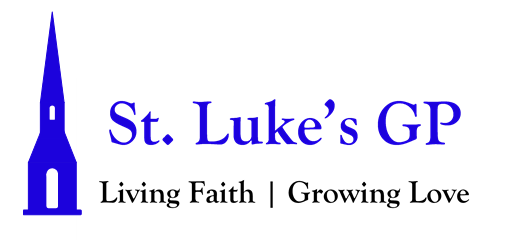 St. Luke’s Gondola Point Morning Prayer Service The Second Sunday After Epiphany - January 17, 2021[Un-bolded words are said by one, Bolded words can be said by all.]PENITENTIAL RITE If we say we have no sin, we deceive ourselves, and the truth is not in us. But if we confess our sins, God is faithful and just, and will forgive our sins and cleanse us from all unrighteousness. 1 John 1.8, 9Dear friends in Christ, as we prepare to worship almighty God, let us with penitent and obedient hearts confess our sins, that we may obtain forgiveness by his infinite goodness and mercy.Silence is kept. Most merciful God, we confess that we have sinned against you in thought, word, and deed, by what we have done and by what we have left undone. We have not loved you with our whole heart; we have not loved our neighbours as ourselves. We are truly sorry and we humbly repent. For the sake of your Son Jesus Christ, have mercy on us and forgive us, that we may delight in your will, and walk in your ways, to the glory of your name. Amen. Almighty God have mercy upon us, pardon and deliver us from all our sins, confirm and strengthen us in all goodness, and keep us in eternal life; through Jesus Christ our Lord. Amen.All-Ages Song: God Came To Us In JesusMORNING PRAYERLord, open our lips,And our mouth shall proclaim your praise.O God, make speed to save us.O Lord, make haste to help us.Glory to the Father, and to the Son, and to the Holy Spirit: As it was in the beginning, is now, and will be for ever. Amen. Alleluia!The Lord is in his holy temple: O come, let us worship.Venite Psalm 95.1–7Come, let us sing to the Lord; *let us shout for joy to the rock of our salvation.Let us come before his presence with thanksgiving *and raise a loud shout to him with psalms.For the Lord is a great God, *and a great king above all gods.In his hand are the caverns of the earth, *and the heights of the hills are his also.The sea is his for he made it, *and his hands have moulded the dry land.Come, let us bow down, and bend the knee, *and kneel before the Lord our maker.For he is our God, and we are the people of his pasture and the sheep of his hand. *Oh, that today you would hearken to his voice!The Lord is in his holy temple: O come, let us worship.PROCLAMATION OF THE WORDA Reading from the book of 1 Samuel 3:1-20.Now the boy Samuel was ministering to the Lord under Eli. The word of the Lord was rare in those days; visions were not widespread. 2 At that time Eli, whose eyesight had begun to grow dim so that he could not see, was lying down in his room; 3 the lamp of God had not yet gone out, and Samuel was lying down in the temple of the Lord, where the ark of God was. 4 Then the Lord called, “Samuel! Samuel!” and he said, “Here I am!” 5 and ran to Eli, and said, “Here I am, for you called me.” But he said, “I did not call; lie down again.” So he went and lay down. 6 The Lord called again, “Samuel!” Samuel got up and went to Eli, and said, “Here I am, for you called me.” But he said, “I did not call, my son; lie down again.” 7 Now Samuel did not yet know the Lord, and the word of the Lord had not yet been revealed to him. 8 The Lord called Samuel again, a third time. And he got up and went to Eli, and said, “Here I am, for you called me.” Then Eli perceived that the Lord was calling the boy. 9 Therefore Eli said to Samuel, “Go, lie down; and if he calls you, you shall say, ‘Speak, Lord, for your servant is listening.’ ” So Samuel went and lay down in his place. 10 Now the Lord came and stood there, calling as before, “Samuel! Samuel!” And Samuel said, “Speak, for your servant is listening.” 11 Then the Lord said to Samuel, “See, I am about to do something in Israel that will make both ears of anyone who hears of it tingle. 12 On that day I will fulfill against Eli all that I have spoken concerning his house, from beginning to end. 13 For I have told him that I am about to punish his house forever, for the iniquity that he knew, because his sons were blaspheming God, and he did not restrain them. 14 Therefore I swear to the house of Eli that the iniquity of Eli’s house shall not be expiated by sacrifice or offering forever.” 15 Samuel lay there until morning; then he opened the doors of the house of the Lord. Samuel was afraid to tell the vision to Eli. 16 But Eli called Samuel and said, “Samuel, my son.” He said, “Here I am.” 17 Eli said, “What was it that he told you? Do not hide it from me. May God do so to you and more also, if you hide anything from me of all that he told you.” 18 So Samuel told him everything and hid nothing from him. Then he said, “It is the Lord; let him do what seems good to him.” 19 As Samuel grew up, the Lord was with him and let none of his words fall to the ground. 20 And all Israel from Dan to Beer-sheba knew that Samuel was a trustworthy prophet of the Lord.The Word of the Lord: Thanks be to God.Psalm 139:1-17Lord, you have searched me out and known me; *you know my sitting down and my rising up;you discern my thoughts from afar.You trace my journeys and my resting-places *and are acquainted with all my ways.Indeed, there is not a word on my lips, *but you, O Lord, know it altogether.You press upon me behind and before *and lay your hand upon me.Such knowledge is too wonderful for me; *it is so high that I cannot attain to it.Where can I go then from your Spirit? *where can I flee from your presence?If I climb up to heaven, you are there; *if I make the grave my bed, you are there also.If I take the wings of the morning *and dwell in the uttermost parts of the sea,Even there your hand will lead me *and your right hand hold me fast.If I say, “Surely the darkness will cover me, *and the light around me turn to night.”Darkness is not dark to you; the night is as bright as the day; *darkness and light to you are both alike.For you yourself created my inmost parts; *you knit me together in my mother’s womb.I will thank you because I am marvellously made; *your works are wonderful, and I know it well.My body was not hidden from you, *while I was being made in secret and woven in the depths of the earth.Your eyes beheld my limbs, yet unfinished in the womb; all of them were written in your book; *they were fashioned day by day, when as yet there was none of them.How deep I find your thoughts, O God! *how great is the sum of them!If I were to count them, they would be more in number than the sand; *to count them all, my life span would need to be like yours.Glory be to the Father, and to the Son, and to the Holy Spirit: As it was in the beginning, is now and will be for ever. Amen.A reading from the letter of 1 Corinthians 6:12–20.12 “All things are lawful for me,” but not all things are beneficial. “All things are lawful for me,” but I will not be dominated by anything. 13 “Food is meant for the stomach and the stomach for food,” and God will destroy both one and the other. The body is meant not for fornication but for the Lord, and the Lord for the body. 14 And God raised the Lord and will also raise us by his power. 15 Do you not know that your bodies are members of Christ? Should I therefore take the members of Christ and make them members of a prostitute? Never! 16 Do you not know that whoever is united to a prostitute becomes one body with her? For it is said, “The two shall be one flesh.” 17 But anyone united to the Lord becomes one spirit with him. 18 Shun fornication! Every sin that a person commits is outside the body; but the fornicator sins against the body itself. 19 Or do you not know that your body is a temple of the Holy Spirit within you, which you have from God, and that you are not your own? 20 For you were bought with a price; therefore glorify God in your body.The word of the Lord: Thanks be to God.Hymn: Come You Sinners, Poor & Needy (CP #608)The Lord be with you: And also with you.The Holy Gospel of our Lord Jesus Christ, according to John (1:43–51). Glory to You, Lord Jesus Christ.43 The next day Jesus decided to go to Galilee. He found Philip and said to him, “Follow me.” 44 Now Philip was from Bethsaida, the city of Andrew and Peter. 45 Philip found Nathanael and said to him, “We have found him about whom Moses in the law and also the prophets wrote, Jesus son of Joseph from Nazareth.” 46 Nathanael said to him, “Can anything good come out of Nazareth?” Philip said to him, “Come and see.” 47 When Jesus saw Nathanael coming toward him, he said of him, “Here is truly an Israelite in whom there is no deceit!” 48 Nathanael asked him, “Where did you get to know me?” Jesus answered, “I saw you under the fig tree before Philip called you.” 49 Nathanael replied, “Rabbi, you are the Son of God! You are the King of Israel!” 50 Jesus answered, “Do you believe because I told you that I saw you under the fig tree? You will see greater things than these.” 51 And he said to him, “Very truly, I tell you, you will see heaven opened and the angels of God ascending and descending upon the Son of Man.”The Gospel of Christ: Praise be to You, O Christ.SermonThe Apostles’ CreedI believe in God, the Father almighty, creator of heaven and earth.I believe in Jesus Christ, his only Son, our Lord.He was conceived by the power of the Holy Spirit and born of the Virgin Mary. He suffered under Pontius Pilate, was crucified, died, and was buried. He descended to the dead. On the third day he rose again.He ascended into heaven, and is seated at the right hand of the Father.He will come again to judge the living and the dead.I believe in the Holy Spirit,the holy catholic Church, the communion of saints, the forgiveness of sins, the resurrection of the body, and the life everlasting. Amen.INTERCESSIONSIn peace, we pray to you, Lord God.	[Silence]For all people in their daily life and work;For our families, friends, and neighbours, and for all those who are alone.For this community, our country, and the world;For all who work for justice, freedom, and peace.For the just and proper use of your creation;For the victims of hunger, fear, injustice, and oppression.For all who are in danger, sorrow, or any kind of trouble;For those who minister to the sick, the friendless, and the needy.For the peace and unity of the Church of God;For all who proclaim the gospel, and all who seek the truth.For David our archbishop, and for all bishops and other ministers;For all who serve God in his Church.For our own needs and those of others.[Silence. The people may add their own petitions.]Hear us, Lord;For your mercy is great.We thank you, Lord, for all the blessings of this life.[Silence. The people may add their own thanksgivings.]We will exalt you, O God our king;And praise your name for ever and ever.We pray for all those who have died in the peace of Christ, and for those whose faith is known to you alone, that they may have a place in your eternal kingdom.[Silence. The people may add their own petitions.]Lord, let your loving kindness be upon them;Who put their trust in you.We pray to you also for the forgiveness of our sins.[Silence may be kept.]Have mercy upon us, most merciful Father;in your compassion, forgive us our sins, known and unknown, things done and left undone; and so uphold us by your Spirit that we may live and serve you in newness of life, to the honour and glory of your name; through Jesus Christ our Lord. Amen.Gracious God,you have heard the prayers of your faithful people;you know our needs before we ask, and our ignorance in asking.Grant our requests as may be best for us.This we ask in the name of your Son Jesus Christ our Lord. Amen.CollectAlmighty God,your Son our Saviour Jesus Christ is the light of the world.May your people, illumined by your word and sacraments, shine with the radiance of his glory, that he may be known, worshipped, and obeyed to the ends of the earth;who lives and reigns with you and the Holy Spirit, one God, now and for ever.Amen.The Lord’s PrayerAnd now, as our Saviour Christ has taught us, we are bold to say, Our Father, who art in heaven, hallowed be thy name, thy kingdom come, thy will be done, on earth as it is in heaven. Give us this day our daily bread. And forgive us our trespasses, as we forgive those who trespass against us. And lead us not into temptation, but deliver us from evil. For thine is the kingdom, the power, and the glory, for ever and ever. Amen.Let us bless the Lord. Thanks be to God.Hymn: Beautiful ThingsDismissal The grace of our Lord Jesus Christ, and the love of God, and the fellowship of the Holy Spirit, be with us all evermore. Amen.